Cours 1/ Enseignement spécifique du français, FOS, FS, FOU, FLP : formations  pour quels publics ?Activité1 : Consigne : lisez les définitions suivantes et dites à quelle formation correspond chacune d’elle.Français sur objectifs spécifiques (FOS)- français de spécialité (FS) - français langue professionnelle (FLP)-  français à visées professionnelles (FVP)«  le ………………… est né du souci d’adapter l’enseignement du FLE à des publics adultes souhaitant acquérir ou perfectionner des compétences en français pour une activité professionnelle ou des études supérieures » ( (Cuq 2003 : 109)).Le ……………..  est « une approche globale d’une discipline ou d’une branche professionnelle, ouverte à un public le plus large possible. Elle tente de rendre compte de la diversité du champ traité (…) le FOS, à l’inverse, travaille au cas par cas, ou en d’autres termes, métier par métier, en fonction des demandes et les besoins d’un public précis » (Mangiante et Parpette, 2004 : 17). Pa démarche du  ……………………..enrichit le concept de français professionnel d'autres contenus qui ne sont pas exclusivement d'ordre linguistiques ou discursif mais qui relèvent des spécificités du monde du travail : statut, place et caractéristiques du métier cible, routine et pratique exercée au sein d’une communauté professionnelle… autant de paramètres qui vont influencer la pratique de la communauté professionnelle. » ( Mangiante , 2008)le ………. .…..Se place dans une perspective transversale aux différents domaines de spécialités et secteurs d’activités » (Mourlhon-Dallies, 2006)le …………… se définit «  comme la branche du FOS dont le public-cible est caractérisé par la pluralité des spécialités, dont les contenus sont principalement de type formel et procédural et dont les objectifs se subdivisent suivant trois axes : la vie de l’université, la compréhension orale du discours universitaire et les exigences de l’expression écrite. »(Hilgert ,2008)Le ……… correspond à un ensemble de ressources et de démarche pédagogiques centrées sur des domaines ( de spécialité) parmi lesquelles les enseignants puisent pour élaborer leurs cours, tandis que le …….. se caractérise par une ingénierie de formation sur mesure qui considère chaque demande comme unique » ( Mourlhon Dallies, 2006).le ……………..est une mise en valeur et une opérationnalisation de compétences que doit développer et mobiliser un étudiant non francophone une fois en présence de données relatives à un environnement universitaire francophone. » (Atrouz , 2010).les formations spécifiques ciblent plusieurs types de public. S’agit-il d’un public « précis clairement identifié, et qui a un lien direct avec un objectif de sortie » donc d’un public …… .? ou au contraire,  s’agit-il ‘d’un public potentiel » pour qui «  le lien avec l’objectif de sortie est très flou, voire hypothétique » donc d’un public de ……… ? (Carras, 2007)Le ………qui témoigne d’une double exigence de formation ( en français et dans le domaine professionnel) n’est pas totalement situé dans le champ du FLE, mais le chevauche en partie. » ( Mourlhon Dallies, 2006).«  ……… cherche à donner une nouvelle dimension au français langue de communication scientifique et permet aux étudiants d’acquérir des compétences langagières, disciplinaires et méthodologiques » ( Hafez, 2008).«  le ……. Relève de la démarche didactique d’élaboration de programme de formation à partir de l’objectif précis d’un public donné, clairement odentifié, appartenant à un secteur particulier qui n’est pas nécessairement professionnel et dont les besoins de recouvrent pas nécessairement un seul domaine de spécialité. » ( Mangiante, 2008).Le ……… renvoie à une démarche d’enseignement du français à des fins professionnelles s’adressant à des personnes devant exercer leur profession entièrement en français (…) il ne se cantonne pas au secteur du français langue étrangère (FLE) et peut ( et surtout) s’appliquer à des enseignements en français langue maternelle (FLM) ou en français langue seconde ( FLS) . (Mourlhon Dallies, 2008).Activité 2 : Consigne : à partir des définitions ci-dessus, distinguez les caractéristiques  de chaque formation.Vous avez une première distinction entre le FOS  et le français de spécialité(FS).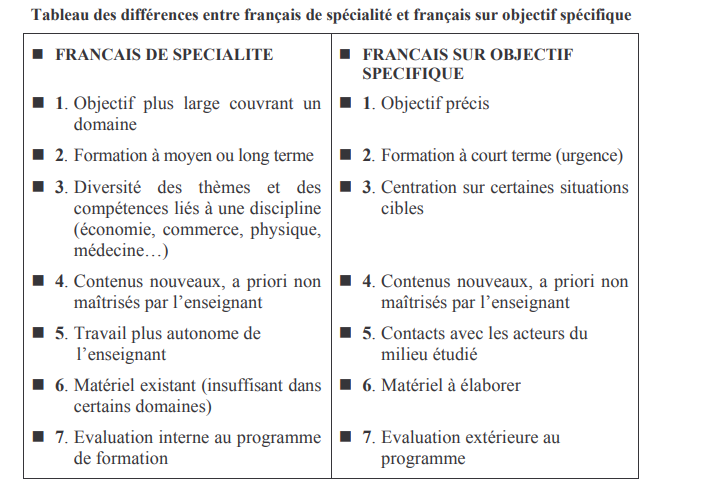 Pour le reste des types d’enseignement, vous pouvez vous appuyer dans vos recherches sur les références bibliographiques suivantes :HILGERT Emilia (2008) « Le français sur objectifs universitaires ». In. Colloque ACEDLE - Association des Chercheurs et Enseignants Didacticiens des Langues Etrangères - Recherches en didactique des langues, Université Marc Bloch Strasbourg 2. [En ligne] acedle.org/blogs_acedle/wp-content/uploads/2008/01/hilgert.pdf‎MANGIANTE Jean-Marc, PARPETTE Chantal (2004) Le Français sur Objectif Spécifique : de l'analyse des besoins à l'élaboration d'un cours ,Grenoble : PUGMANGIANTE Jean-Marc, PARPETTE Chantal (2011), Le Français sur objectifs universitaires, Grenoble, PUG, 2011MOURLHON-DALLIES Florence (2008 b) « Langue de spécialité et logiques professionnelles : enseigner le français en fin de cursus professionnalisant », in BERTRAND, O. et SCHAFFNER, I. dir., Le français de spécialité : Enjeux culturels et linguistiques, Collection Linguistique et didactique, Les éditions de l’école Polytechnique, pp.71-81MOURLHON-DALLIES Florence, (2008a), Enseigner une langue à des fins professionnelles, Didier, ParisPARPETTE Chantal., MANGIANTE Jean-Marc. (dir) Faire des études supérieures en langue française, Le français dans le Monde, Recherches & Applications, 47, Paris : Cle International.RICHER Jean Jacques (2008) «Le français sur objectifs spécifiques (F.O.S.) : une didactique spécialisée ? ». In.Synergies Chine n° 3 -  pp. 15-30, en lignehttp://ressources-cla.univ-fcomte.fr/gerflint/Chine3/richer.pdfRICHER Jean Jacques (2011) « Méthodologie du français sur objectifs spécifiques et enseignement des disciplines scientifiques »,  In. Support de formation : Enseigner les sciences physiques et chimie dans les sections bilingues, C.I.E.P, en lignehttp://lefildubilingue.org/sites/default/files/files/Dossiers%20th%C3%A9matiques/1_0311/dossier_1_0311_download%286%29.pdf